8 декабря 2017 г.9.00-10.30 – регистрация участников семинара-совещания г. Улан-Удэ, Кирова, 1 «Центральный стадион», 2 этаж актовый зал АУ РБ «РСШОР»10-00 – Открытие совещания–семинара:Начальник отдела дополнительного, специального образования и интернатных учреждений             Министерства образования и науки РБ – Д.Г. Фролов10-30 –  «Реализация Всероссийского проекта «Самбо в школу» в образовательной организации»- начальник учебного отдела ГАУ ДПО РБ  «БРИОП»  А.Ч. Шагдурова10.45 – «Итоги заявочной компании школьной баскетбольной лиги «КЭС-БАСКЕТ, внедрение и реализация Проекта в Республике Бурятия»- исполнительный директор РОО «Федерация баскетбола РБ» Е.С. Загибалов11.10 – «Общероссийский Проект «Мини-Футбол в школу» реализация на разных  этапах внедрения»  - Председатель президиума  РОО «Федерация футбола РБ» Р.Р.Галимов, куратор Проекта на территории РБ, главный судья соревнований В.С.Снегирев.11.30 - «Предоставление отчетности школьного и муниципального этапов Всероссийских спортивных соревнований школьников «Президентские спортивные игры», «Президентские спортивные состязания»» - старший методист отдела «Развития физической культуры и спорта» ГБУ ДО «РДЮЦТПВиС» МОН РБ С.Н. Махутова12.00 – «О новой форме аттестации учителей физической культуры, тренеров-преподавателей. Курсы повышения квалификации  в 2017-2018 уч.г. » - начальник учебного отдела ГАУ ДПО РБ «БРИОП»  А.Ч. Шагдурова12.15 –«Республиканский этап Всероссийского детско-юношеского общественного движения школы безопасности «Юный спасатель»» -старший методист отдела туризма и экскурсий ГБУ ДО «РДЮЦТПВиС» МОН РБ  А.С. Банзаракцаев12.40 - «Внедрение Всероссийского физкультурно-спортивного комплекса ГТО в республике Бурятия Актуальные проблемы и пути их решения» -  методист Регионального центра ВФСК ГТО АУ РБ «РСШОР» МСМП РБ А.Е. Дуринов13.00 – «Ведение протоколов ВФСК ГТО» - методист Регионального центра ВФСК ГТО АУ РБ «РСШОР» МСМП РБ З.Б. Жигжитов13.15 – «Туризм - как вид испытания ВФСК ГТО, методы его проведения» - и.о. заместителя директора ГБУ ДО «РДЮЦТПВиС» МОН РБ Е.Ш. Алексеева 13.30-Обед (самостоятельно)15.00 – «Самбо-основа духовно-нравственного воспитания школьников» Мастер-класс по самбо. ДЮСШ № 17 г.Улан-Удэ, ул. Трубчеева,142 (выезд самостоятельно, всем иметь спортивную форму, сменную обувь)Контакты:Тел. 83012 266683;МИНИСТЕРТВО ОБРАЗОВАНИЯ И НАУКИ РЕСПУБЛИКИ БУРЯТИЯРЕСПУБЛИКАНСКИЙ ДЕТСКО-ЮНОШЕСКИЙ ЦЕНТР ПАТРИОТИЧЕСКОГО ВОСПИТАНИЯ ТУРИЗМА И СПОРТА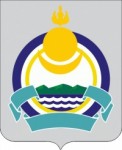 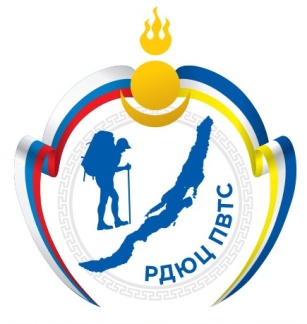 П Р О Г Р А М М Ареспубликанского семинара-совещания специалистов РУО, курирующих физическую культуру и спорт в образованииТема: «О состоянии и мерах развития системы физической культуры и спорта в образовании Республики Бурятия», «Перспективы и проблемы деятельности методиста по физической культуре». УЛАН-УДЭ8 декабря  2017 г.